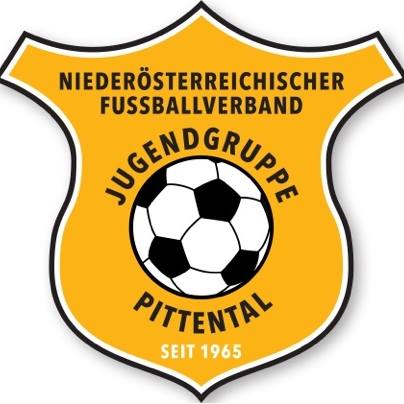 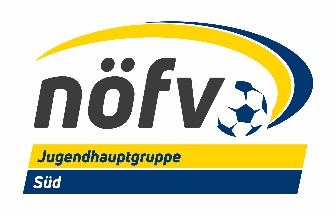 Durchführungsbestimmungen für den Jugendtag der Jugendgruppe PittentalTeilnahmeverpflichtung: besteht für alle Vereine der Jugendgruppe. Die Vereine sind verpflichtet mit allen genannten Mannschaften, welche für die Meisterschaft gemeldet wurden, am Jugendtag teilzunehmen (U7 bis U13)Nichtantreten einer Mannschaft:Pönale € 150Straffälle:Werden nach den Bestimmungen vom NÖFV vom Strafausschuss geahndet.
Die Entscheidungen sind unanfechtbar.Schiedsrichterbesetzung:  	Schiedsrichter der SRG-Süd U11 bis U13, Rest ohne SchiedsrichterErgebnisse und Reglement:Der Turnierleitung obliegt die Auswertung der Spielergebnisse. Gespielt wird nach den neuen Spielformen des NÖFV.Spieler: Nur Spieler der richtigen Altersklasse dürfen eingesetzt werden. Gastspieler oder Spieler, die nicht der richtigen Altersklasse angehören, müssen vorab der Turnierleitung gemeldet werden und das Einverständnis aller Gegner eingeholt werden. Ein Einsatz eines unberechtigten Spielers ohne Zustimmung führt zur Disqualifikation und die Mannschaft wird automatisch an die letzte Stelle gereiht.Nennlisten sind vorab bei der TL abzugeben. Spielercards werden Stichprobenartig oder auf Verlangen online von der TL überprüft.Bekleidung (Schuhe, Dress, Schienbeinschutz) lt. Bestimmungen des NÖFV.Ballgröße:Bis U8 Gr.3, U9 bis U13 Gr. 4, Bälle werden von den jeweils spielenden Teams bereitgestellt.Getränke:Mineralwasser wird vom Platzbesitzer zur Verfügung gestellt.Spielzeiten:Die Spielzeiten sind dem Turnierplan zu entnehmen. Keine Wartezeit. Die erstgenannte Mannschaft hat Seitenwahl, die zweitgenannte Mannschaft hat Anstoß.Elfmeterschießen:Bei Unentschieden in KO-Finalspielen, wird der Sieger durch 3 nominierte Schützen und danach jeweils 1 Schütze, bis ein Sieger feststeht.Siegerehrungen: Im Anschluss an das letzte Spiel der jeweiligen Altersklasse.Pokale:U7 und U8: jeder Spieler:in eine Medaille, Urkunde für jedes Team.U9 bis U13: Pokal für Plätze 1-3, jedes Team eine UrkundeTurnierleitung: Jugendgruppe Pittental – Die Entscheidungen der Turnierleitung sind endgültig und nicht anfechtbar!U7 und U8 Bewerbe: werden im folgenden Modus gespielt – Es wird zeitgleich auf allen Spielfeldern (durchnummeriert) gestartet. Die Einteilung für das jeweils erste Spiel erfolgt durch die Turnierleitung. Der Sieger jedes Spiels steigt ein Spielfeld auf, der Verlierer steigt ein Spielfeld ab. Der Verlierer von Spielfeld 1 bleibt stehen, der Sieger auf dem höchsten Spielfeld bleibt ebenfalls stehen. Gespielt wird 7-9 Runden (abhängig von der Anzahl der Teilnehmer) zu je 8 Minuten Spielzeit. Bei Unentschieden steigt das Team, welches das letzte Tor erzielt hat auf, bei 0:0 spielen jeweils 1 Spieler jedes Teams „Schere, Stein, Papier“ um den Aufstieg.